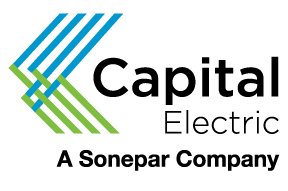 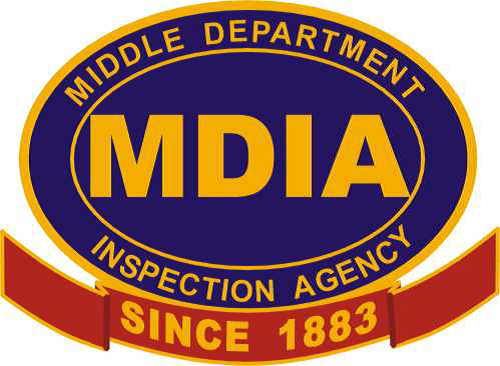 Wednesday, October 9, 2019From: 7:30 AM to 1 PM atLaQuinta Inns & Suites300 S. Salisbury Blvd.Salisbury, MD 21801 ()FEATURING:    ●Certificate of Completion good for 5 hours of Continuing Education●MDIA inspectors   ●MD & DE approved    ●Cecil County approved●Deluxe continental breakfast provided        Price is $85.00          Pre-registration required by Oct 3rd. Limited space available.Please bring a 2017 code book if possible.REGISTRATION FORM-please write name exactly as it appears on your electrical license.Name:Name:Name:Name:Company:Company:Address:Address:Address:Address:Address:Address:Phone:Phone:Phone:Phone:E-mail:E-mail:Number of Attendees & Names (Use back if necessary):Number of Attendees & Names (Use back if necessary):Number of Attendees & Names (Use back if necessary):Number of Attendees & Names (Use back if necessary):Number of Attendees & Names (Use back if necessary):Number of Attendees & Names (Use back if necessary):CheckCredit Card No.:Credit Card No.:Credit Card No.:Expire Date:Credit CardCVD CodeSignature:Signature:Signature: